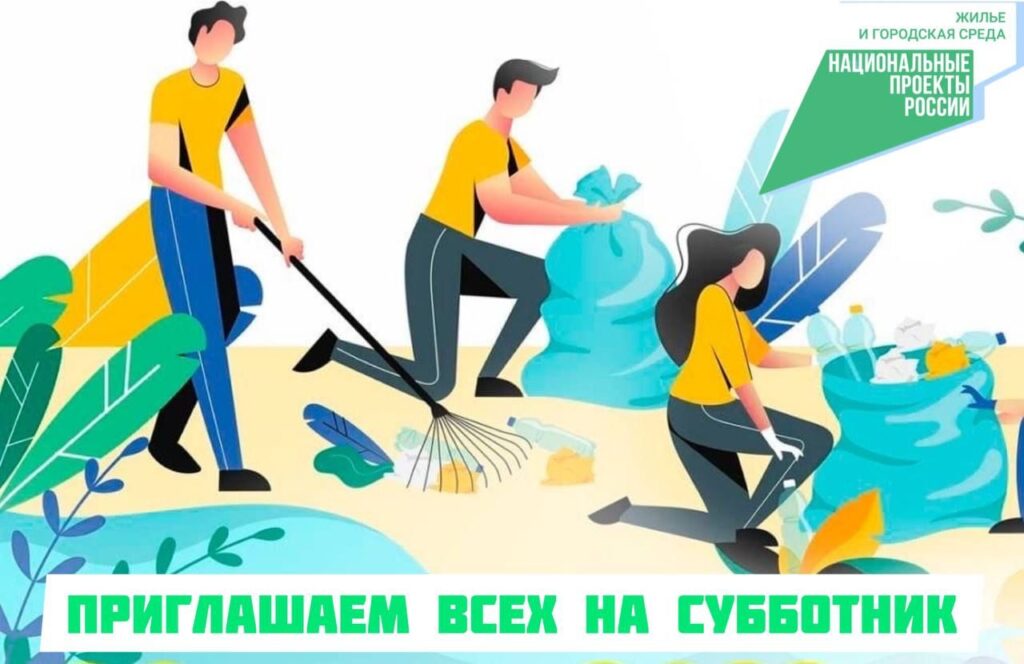 20 мая 2023 года город Бабушкин присоединится к Всероссийскому субботнику. Жители города смогут принять участие в благоустройстве и внести личный вклад в позитивные изменения своего населенного пункта. Основные места – общественные и дворовые территории, где ранее проходили работы по благоустройству. Мероприятие проводится при поддержке Минстроя России в рамках онлайн-голосования за объекты благоустройства.До 31 мая каждый житель города Бабушкин в возрасте от 14 лет может отдать свой голос понравившейся территории для благоустройства на едином портале 03.gorodsreda.ru. Проекты — победители будут реализованы в республике в следующем году в рамках федерального проекта «Формирование комфортной городской среды» нацпроекта «Жилье и городская среда».Во многих субъектах страны субботник проходил 22 апреля. В городе Бабушкин, в связи с погодными условиями, уборку перенесли на более позднюю дату.В субботнике могут принять участие все желающие. Вовлеченность и неравнодушие дагестанцев напрямую решают задачи нацпроекта «Жилье и городская среда», что способствует улучшению городской среды в целом.